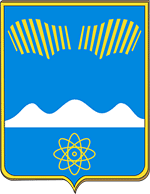 АДМИНИСТРАЦИЯ ГОРОДА ПОЛЯРНЫЕ ЗОРИ С ПОДВЕДОМСТВЕННОЙ ТЕРРИТОРИЕЙПОСТАНОВЛЕНИЕ«____» декабря 2023 г.		                                                                      №____О повышении заработной платы работникаммуниципальных учреждений в 2024 годуВ целях обеспечения повышения уровня реального содержания заработной платы, выполнения положений, предусмотренных абзацем 6 пункта 2 основных направлений бюджетной политики муниципального образования город Полярные Зори с подведомственной территорией на 2024 год и на плановый период 2025 и 2026 годов, утвержденных постановлением администрации г. Полярные Зори от 23.10.2023 № 1049, п о с т а н о в л я ю:1. Произвести с 1 января 2024 года увеличение размеров окладов (должностных окладов), в том числе минимальных размеров окладов, на 7,9 % работникам муниципальных бюджетных, автономных и казенных учреждений (за исключением работников органов местного самоуправления). 2. Органам, осуществляющим функции и полномочия учредителей                              муниципальных учреждений, в срок до 31 января 2024 года внести соответствующие изменения в примерные положения (положения) по оплате труда работников подведомственных муниципальных бюджетных, автономных и казенных учреждений.3. Установить, что при увеличении (индексации) размеров окладов (должностных окладов), в том числе минимальных размеров окладов, работникам муниципальных учреждений их размеры подлежат округлению до целого рубля в сторону увеличения.4. Установить, что расходы, связанные с реализацией настоящего постановления, осуществляются за счет средств, предусмотренных в бюджете муниципального образования город Полярные Зори с подведомственной территорией на указанные цели, средств от иной приносящей доход деятельности и от сокращения неэффективных расходов.5. Настоящее постановление вступает в силу с 01 января 2024 года и подлежит официальному опубликованию.Глава города Полярные Зорис подведомственной территорией			                             М.О. ПуховВизы согласования:Правовой отдел _____________________«____» декабря 2023 г.Шпигарь Н.С.1-дело, 1- ФО,1-ОО, 1-ОКСиМП,1- УГХ,1-газета